AGENDA OF VIETINBANK’S 2018 EXTRAORDINARY GENERAL MEETING OF SHAREHOLDERSHanoi, 08th December 2018(Tentative)ORGANIZATION BOARD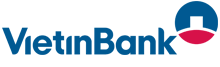 VIETNAM JOINT STOCK COMMERCIAL BANK FOR INDUSTRY AND TRADEAddress: 108 Tran Hung Dao Str., Hoan Kiem Dist., HanoiTel: 84.24.39421030; Fax: 84.24.39421032Business Registration Certificate No. 0100111948 granted for the 11th time on 01/11/2018Time (a.m.)Agenda07:00-07:30Shareholders registration, guests greeting and welcoming, documents distribution07:30-08:00Guests greeting performance08:00-08:30Announcement of reasons of the EGM and participants introduction08:00-08:30Shareholders’ eligibility checking report08:00-08:30Voting instruction08:00-08:30Introduction and approval of the Board of chairpersons and Vote counting committee 08:00-08:30Appointment of EGM Secretariat 08:30-08:50Openning Remark08:30-08:50Approval of EGM working regulations08:30-08:50Approval of EGM agenda  08:50-10:45Proposal for approval of VietinBank’s personnel  08:50-10:45Other contents (if any)10:45-11:00Remarks delivered by Representatives of SBV and other relevant agencies11:00-11:15Discussion on the contents of reports and proposals Voting on the contents of the reports and proposals11:15-11:30Short break11:30-12:00Announcement of voting results11:30-12:00Approval of EGM Minutes 11:30-12:00Approval of EGM Resolution 11:30-12:00Close of meeting